ΕΕΕΕΚ ΓΙΑΝΝΙΤΣΩΝ – ΕΚΠΑΙΔΕΥΤΙΚΟ ΥΛΙΚΟ ΓΕΩΠΟΝΙΑΣ                  Μορφολογία του άνθουςΑΣΚΗΣΕΙΣΑ. Επιλέξτε αν η πρόταση είναι σωστή ή λάθος:Όταν τα αρσενικά και θηλυκά άνθη βρίσκονται στο ίδιο φυτό, τότε το φυτό ονομάζεται δίοικο.                              Σωστό                                          ΛάθοςΌταν τα αρσενικά άνθη βρίσκονται σε άλλο φυτό και τα θηλυκά σε άλλο τότε το φυτό ονομάζεται μόνοικο.                              Σωστό                                          ΛάθοςΗ σύνδεση του άνθους με το βλαστό γίνεται με τον  ύπερο.                              Σωστό                                          ΛάθοςΒ. Υπογραμμίστε τη σωστή απάντηση.α. Προσελκύουν τα έντομα.                                              1. ωοθήκη                2. πέταλα             3. σέπαλα          4. νήμαβ. Είναι μέρος του στήμονα.                        1. ωοθήκη                2. ανθήρας              3. σέπαλα          4. στίγμαγ. Αποτελεί μέρος του ύπερου.    νήμα               2. κάλυκας             3. στεφάνη          4. ΩοθήκηΓ. Να συμπληρωθούν τα κενά των προτάσεων:Τα άνθη είναι τα βασικά όργανα της ………………………………… των φυτών.Τα άνθη που έχουν και τα τέσσερα μέρη λέγονται ……………………………..Υπάρχουν άνθη που δεν έχουν στήμονες ή ύπερο και ονομάζονται ……………………………….(πλήρη, ατελή, αναπαραγωγής)Δ. Σας δίνονται δύο στήλες με δεδομένα. Προσπαθήστε να βρείτε πιο από τα δεδομένα της  πρώτης στήλης σχετίζεται με τα δεδομένα της δεύτερης στήλης.α. κάλυκας                                                                                1. ωοθήκηβ. στεφάνη                                                                                2. σέπαλαγ. στήμονες                                                                               3. στύλοςδ. ύπερος                                                                                  4. στίγμα                                                                                     5. πέταλα                                                                                     6. νήμα                                                                                     7. ανθήραςα: …………….   β: ……………   γ: …………….   δ: ………………E. Αναγνωρίστε και γράψτε τα μέρη του άνθους (ανθήρας, στίγμα, ανθοδόχη, στύλος, πέταλο, νήμα, ποδίσκος, σέπαλο, ωοθήκη, ύπερος, στήμονας).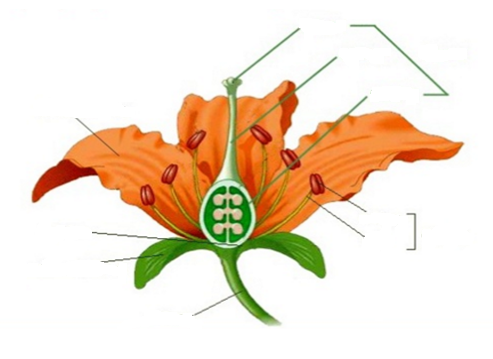 